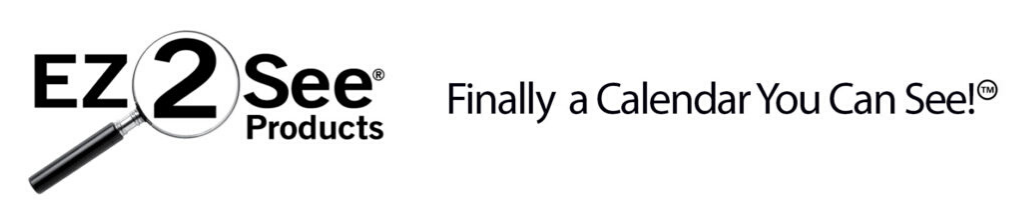 Prevent Products, Inc. is pleased to be the exclusive distributor of the 2022 EZ2See® Weekly Planner/Calendar!EZ2See® Products Wholesale Price SheetEffective July 1, 2021General Information Shipping is free. Calendars will be available September 1, 2021. Terms are Net30. Please include a sales tax exemption form with your purchase order. Purchase orders may be sent to orders@preventproducts.com. The 2022 EZ2See® Weekly Planner/Calendar Suggested Retail Price - $34.99 A full box contains 20 calendars. Partial box orders over 1 full box will receive the unit price of the full box ordered.Wholesale Price Per Calendar for Orders Less than 1 full Box:  $21.00Wholesale Price Per Box of 20 Calendars for 1 or more Boxes: $380 ($19 per Calendar)